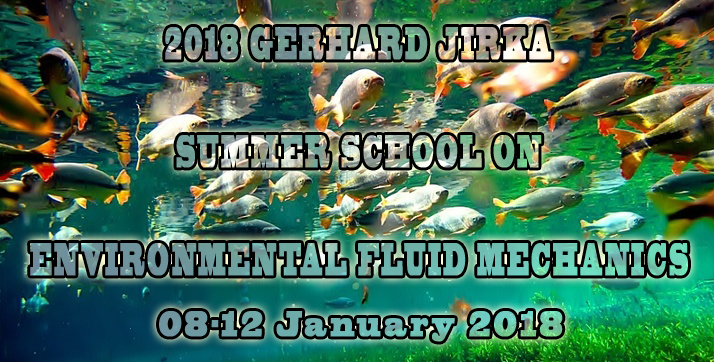 	Registration Form	Title: 	(  ) Prof.		(  ) Dr.		(  ) Mr. 		(  ) Ms.IAHR Member	YES		NO					ABRH Member	YES		NOABES Member	YES		NOPh.D. or Master Student	Ph.D.		MasterTopic of Ph.D. or Master: ___________________________________________________________________________________________________________________________________________________________________________________________Are you interested in taking a trip to the Pantanal, paid separately? Estimated price of $ 260 per day, full board plus two tours. (http://www.fazendabaiagrande.com.br/) 	YES		NOSurname:Given Name:Position:Company:Address:City:Country:Telephone:Fax:E-mail: 